 1.	Describe the electrical charging connector on this vehicle.  (Check which type is used.)	_____ J-1772 (2009)	_____ 110 volts only	_____ Unique connector	_____ Other (describe):  ________________________________________________________ 2.	What are the levels of charging and charge times?	____ Level 1 (110-120 V)			Estimated charge time = ________	____ Level 2 (220-240 V) 			Estimated charge time = ________	____ DC Fast Charge (440-480 V)		Estimated charge time = ________ 3.	Check with the local utility company and determine the estimated cost of recharging a plug-in vehicle.    	Cost per kilowatt/hours		= _____________	Number of kilowatt/hours needed	= _____________	Total cost				= _____________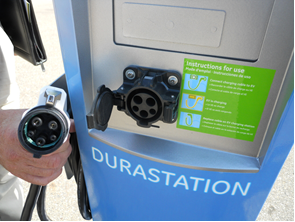 